Уважаемые родители!

Теплая летняя погода, вечер школьного бала, торжественные церемонии школьного выпуска - все эти вещи достаточно "опьяняют" выпускников и без добавления алкоголя. 
Это время года - традиционное время празднований, и мы озабочены тем, чтобы рука об руку с этими счастливыми событиями не шли никакие трагические происшествия.

Вы, как родитель, можете помочь нам всем обеспечить завершение 2017/2018 учебного года без трагедий.

Мы знаем, что некоторые родители разрешают распитие алкогольных напитков на мероприятиях, в которых участвуют подростки, и игнорируют тот факт, что употребление алкоголя молодыми людьми до 21 года противоречит закону*. Мы просим Вас занять в этом вопросе жесткую позицию и сделать все, что в Ваших силах, чтобы не допустить употребление алкоголя подростками и молодыми людьми.

Нам небезразличны ваши дети, и мы верим, что заботливые 
родители НИКОГДА НЕ ПРЕДЛАГАЮТ АЛКОГОЛЬНЫЕ НАПИТКИ НЕСОВЕРШЕННОЛЕТНИМ.

Пожалуйста, сделайте все, чтобы празднования окончания учебного года прошли счастливо и благополучно. 




* Договоритесь с Вашим сыном или дочерью, что после бала они будут дома в разумное время. Большинство родителей считает, что дети должны быть дома не позднее 2:30 ночи.*Договоритесь с родителями класса о дежурстве по близости отдыха детей, после бала. Проконтролируйте возвращение каждого домой. Федеральным законом от 21.12.2013 №365-ФЗ внесены изменения в КоАП РФ, в соответствии с которыми увеличены размеры административного штрафа за вовлечение несовершеннолетнего в употребление алкогольной и спиртосодержащей продукции, а также за нахождение в состоянии опьянения несовершеннолетних, потребление (распитие) алкогольной продукции в запрещенных местах либо потребление наркотических средств или психотропных веществ в общественных местах.
Статьей 6.10. КоАП РФ предусмотрено, что вовлечение несовершеннолетнего в употребление пива и напитков, изготавливаемых на его основе, вовлечение несовершеннолетнего в употребление спиртных напитков или одурманивающих веществ, влечет наложение административного штрафа в размере от одной тысячи пятисот до трех тысяч рублей.
Если вовлечение в потребление алкоголя совершили родители или иные законные представители несовершеннолетних, а также лица, на которых возложены обязанности по обучению и воспитанию несовершеннолетних, то они понесут наказание в виде наложения административного штрафа в размере от четырех тысяч до пяти тысяч рублей.Распитие пива, алкогольной и спиртсодержащей продукции, вызывающие состояние опьянения, противоречат принятым в обществе правилам поведения. В связи с этим они признаются административными правонарушениями, за которые Кодексом Российской Федерации об административных правонарушениях (КоАП РФ) от 30 декабря 2001г. (изменения от 03.02.2015 №7-ФЗ) установлена административная ответственность:Статья 20.20. Потребление (распитие) алкогольной продукции в запрещенных местах либо потребление наркотических средств или психотропных веществ, новых потенциально опасных психоактивных веществ или одурманивающих веществ в общественных местах.Ч.1. Потребление (распитие) алкогольной продукции в местах, запрещенных федеральным законом, - влечет наложение административного штрафа в размере от 500 до 1500 рублей.В распитии алкогольной и спиртосодержащей продукции группой лиц содержатся признаки, отягчающие административную ответственность, независимо от того, находились ли нарушители в состоянии алкогольного опьянения. К субъектам данного административного правонарушения относятся совершеннолетние граждане, а также несовершеннолетние граждане, достигшие шестнадцатилетнего возраста; совершение рассматриваемого проступка несовершеннолетними в возрасте до 16 лет квалифицируется по ст. 20.22 КоАП.Ст. 20.21. Появление в общественных местах в состоянии опьянения.Появление на улицах, стадионах, в скверах, парках, в транспортном средстве общего пользования, в других общественных местах в состоянии опьянения, оскорбляющем человеческое достоинство и общественную нравственность, - влечет наложение административного штрафа в размере от 500 до 1500 рублей или административный арест на срок до пятнадцати суток.(Ст. 20.22. Нахождение в состоянии опьянения несовершеннолетних, потребление (распитие) ими алкогольной и спиртосодержащей продукции либо потребление ими наркотических средств или психотропных веществ, новых потенциально опасных психоактивных веществ или одурманивающих веществ.Нахождение в состоянии опьянения несовершеннолетних в возрасте до шестнадцати лет, либо потребление (распитие) ими алкогольной и спиртосодержащей продукции, либо потребление ими наркотических средств или психотропных веществ без назначения врача, новых потенциально опасных психоактивных веществ или одурманивающих веществ - влечет наложение административного штрафа на родителей или иных законных представителей несовершеннолетних в размере от 1500 до 2000 рублей.)Рассмотрение дел об административных правонарушениях, предусмотренных комментируемыми статьями, отнесено к ведению районных (городских) комиссий по делам несовершеннолетних и защите их прав. Последствиями являются:Постановка на учет в КДН;Внесение в базу данных несовершеннолетних и семей, находящихся в социально опасном положении (СОП);Сопровождение всеми ведомствами системы профилактики безнадзорности и правонарушений несовершеннолетних (ОПДН МО МВД, УСЗН, ЦСОН, ПНД – нарколог, и др.).Что это за собой влечет? Отношение к такого рода административным правонарушениям в наши дни довольно жесткое со стороны государственных структур, работодателей; возможности современного хранения и получения информации очень широкие. Поэтому, много примеров, когда невинное, на взгляд подростка, действие – распитие пива, порой имеет самые непредсказуемые последствия.Нельзя будет поступать в учебные заведения силовых структур, например,университет МВД, пожарное училище и т.д., работать в силовых структурах(Силовые структуры: Правоохранительные органы: МВД, ФСИН, ФСКН, МЧС, ФТС (Таможня), ФССП (Судебные приставы).Военизированные службы: ФСБ, СВР, МО.Прокурорско-следственные органы: Следственный комитет, Прокуратура).Если в дальнейшей жизни попадёте хотя бы под подозрение в совершении преступления - при вынесении рассмотрении дела будет, как минус!При трудоустройстве в крупные холдинги - тоже, - минус!Государственная служба (в представительных органах (депутаты всех уровней, дума); судебных органах; органах исполнительной власти (правительства, министерства, комитеты, администрации)) – недоступна.Трудоустройство в международные компании, отдельные организации – недоступно. Кроме того, даже члены семьи - родители (законные представители) подростка, занесенного в базу данных за распитие, могут потерять должность, возможность работы в силовых структурах и на гос. службе, так как семья несет ответственность за несовершеннолетнего, и на учет ставится вся семья.Памятка для родителей по проведению выпускного бала*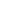 